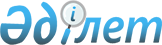 "Жоғары және жоғары оқу орнынан кейінгі, сондай-ақ техникалық және кәсіптік, орта білімнен кейінгі білімі бар мамандар даярлауға 2015 – 2016 оқу жылына арналған мемлекеттік білім беру тапсырысын Қазақстан Республикасы Мәдениет және спорт министрлігінің оқу орындарында бөлу туралы" Қазақстан Республикасы Мәдениет және спорт Министрінің міндетін атқарушының 2015 жылғы 30 шілдедегі № 261 бұйрығына өзгерістер мен толықтыру енгізу туралыҚазақстан Республикасы Мәдениет және спорт министрінің 2015 жылғы 10 қыркүйектегі № 291 бұйрығы. Қазақстан Республикасының Әділет министрлігінде 2015 жылы 7 қазанда № 12146 болып тіркелді

      «Мәдениет туралы» Қазақстан Республикасының 2006 жылғы 15 желтоқсандағы № 207 Заңының 7-бабының 23-6) тармақшасына сәйкес, сондай-ақ «Республикалық бюджеттен қаржыландырылатын білім беру ұйымдарында (Қарулы Күштер, басқа да әскерлер мен әскери құралымдар, сондай-ақ арнаулы мемлекеттік органдар үшін мамандар даярлауды жүзеге асыратын білім беру ұйымдарын қоспағанда) жоғары және жоғары оқу орнынан кейінгі, сондай-ақ техникалық және кәсіптік, орта білімнен кейінгі білімі бар мамандар даярлауға 2015-2016 оқу жылына арналған мемлекеттік білім беру тапсырысын бекіту туралы» 2015 жылғы 17 маусымдағы № 453 Қазақстан Республикасы Үкіметінің қаулысын іске асыру мақсатында, БҰЙЫРАМЫН:



      1. Қазақстан Республикасы Мәдениет және спорт Министрінің міндетін атқарушының 2015 жылғы 30 шілдедегі № 261 «Жоғары және жоғары оқу орнынан кейінгі, сондай-ақ техникалық және кәсіптік, орта білімнен кейінгі білімі бар мамандар даярлауға 2015 – 2016 оқу жылына арналған мемлекеттік білім беру тапсырысын Қазақстан Республикасы Мәдениет және спорт министрлігінің оқу орындарында бөлу туралы» бұйрығына өзгерістер мен толықтыру енгізу туралы (Нормативтік құқықтық актілерді мемлекеттік тіркеу тізілімінде № 11799 болып тіркелген, «Егемен Қазақстан» газетінің 2015 жылғы 1 тамыздағы № 145 (28021) жарияланған) өзгерістер мен толықтыру енгізілсін:



      кіріспе мынадай редакцияда жазылсын:

      «Мәдениет туралы» Қазақстан Республикасының 2006 жылғы 15 желтоқсандағы Заңының 7-бабының 23-6) тармақшасына сәйкес, сондай-ақ «Республикалық бюджеттен қаржыландырылатын білім беру ұйымдарында (Қарулы Күштер, басқа да әскерлер мен әскери құралымдар, сондай-ақ арнаулы мемлекеттік органдар үшін мамандар даярлауды жүзеге асыратын білім беру ұйымдарын қоспағанда) жоғары және жоғары оқу орнынан кейінгі, сондай-ақ техникалық және кәсіптік, орта білімнен кейінгі білімі бар мамандар даярлауға 2015-2016 оқу жылына арналған мемлекеттік білім беру тапсырысын бекіту туралы» 2015 жылғы 17 маусымдағы № 453 Қазақстан Республикасы Үкіметінің қаулысын іске асыру мақсатында, БҰЙЫРАМЫН:»;



      көрсетілген бұйрықпен бекітілген Республикалық бюджеттен қаржыландырылатын мәдениет және өнер саласындағы оқу орындарында жоғары оқу орнынан кейінгі білімі бар мамандар даярлауға 2015-2016 оқу жылына арналған мемлекеттік білім беру тапсырысында:



      реттік нөмірі 16, 22, 25, 28, 30, 43, 45, 46 жолдар алынып тасталсын;



      реттік нөмірі 18-жол мынадай редакцияда жазылсын:

«»;

      реттік нөмірлері 20, 21-жолдар мынадай редакцияда жазылсын:

«»;

      реттік нөмірі 24-жол мынадай редакцияда жазылсын:

«»;

      реттік нөмірі 34-жол мынадай редакцияда жазылсын:

«»;

      реттік нөмірі 42-жол мынадай редакцияда жазылсын:

«»;

      реттік нөмірі 47-жол мынадай редакцияда жазылсын:

«»;

      реттік нөмірі 51-жол мынадай редакцияда жазылсын:

«»;

      мынадай мазмұндағы реттік нөмірі 51-1 жолмен толықтырылсын:

«»;

      көрсетілген бұйрыққа 3-қосымшада:



      Республикалық бюджеттен қаржыландырылатын мәдениет және өнер саласындағы оқу орындарында техникалық және кәсіптік білімі бар мамандар даярлауға 2015-2016 оқу жылына арналған мемлекеттік білім беру тапсырысында:



      реттік нөмірлері 69, 70-жолдар алынып тасталсын;



      реттік нөмірі 36-жол мынадай редакцияда жазылсын:

«»;

      реттік нөмірлері 37, 38-жолдары мынадай редакцияда жазылсын:

«»;

      реттік нөмірлері 48, 49-жолдары мынадай редакцияда жазылсын:

«»;

      реттік нөмірі 65-жол мынадай редакцияда жазылсын:

«»;

      реттік нөмірі 67-жол мынадай редакцияда жазылсын:

«»;

      реттік нөмірі 71-жол мынадай редакцияда жазылсын:

«».

      2. Білім, ғылыми жұмыс және халықаралық ынтымақтастық департаменті (Д. Болатханұлы):

      1) осы бұйрықтың Қазақстан Республикасы Әділет министрлігінде мемлекеттік тіркелуін;

      2) осы бұйрық мемлекеттік тіркеуден өткеннен кейін он күнтізбелік күн ішінде оны мерзімді баспасөз басылымдарында және «Әділет» ақпараттық-құқықтық жүйесінде жариялауға жіберілуін;

      3) ресми жарияланғаннан кейін осы бұйрықтың Қазақстан Республикасы Мәдениет және спорт министрлігінің ресми интернет-ресурсында орналасуын;

      4) осы бұйрық мемлекеттік тіркеуден өткен соң он жұмыс күні ішінде Қазақстан Республикасы Мәдениет және спорт министрлігінің Заң қызметі департаментіне осы тармақтың 1), 2) және 3) тармақшаларында қарастырылған іс-шаралардың орындалуы туралы ақпараттың ұсынылуын қамтамасыз етсін.



      3. Осы бұйрықтың орындалуын бақылау Қазақстан Республикасының Мәдениет және спорт вице-министрі Ғ.А.Ахмедьяровқа жүктелсін.



      4. Осы бұйрық алғашқы ресми жарияланған күнінен бастап қолданысқа енгізіледі.      Қазақстан Республикасының

      Мәдениет және спорт министрі               А. Мұхамедиұлы
					© 2012. Қазақстан Республикасы Әділет министрлігінің «Қазақстан Республикасының Заңнама және құқықтық ақпарат институты» ШЖҚ РМК
				186М040700Актерлық өнер3206М040900Хореография 2216М041000Сценография 2246М041400Кескіндеме2346М040500Дирижерлеу3426D040600Режиссура 3476D041600Өнертану4516D040400Дәстүрлі музыкалық өнер 151-16D040500Дирижирлеу1360404013Аспапта орындаушылық және эстрада музыка өнері: «Балалар музыка мектебінің оқытушысы, концертмейстер» біліктілігі6360370404023«Балалар музыка мектебінің оқытушысы, оркестр, ансамбль әртісі (меңгерушісі)» біліктілігі2318230380404033«Балалар музыка мектебінің оқытушысы, оркестр, халық аспаптары әртісі (меңгерушісі)» біліктілігі342834048Қазақстан Республикасының азаматы болып табылмайтын ұлты қазақ адамдарға квота (2%)202049Барлық квота4040650408013Хореографиялық өнер «Балет әртісі» біліктілігі5900067Барлығы 6900071Барлық квота1010